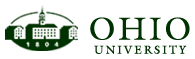 University Curriculum CouncilApril 19, 20223:00 – 5:00 p.m.Microsoft Teams        AGENDA     Chair: Ben BatesApproval of the April 5, 2022 meeting minutes.     Faculty Fellows Representing the Provost’s Office, Deb McAvoy and Bob Klein     Programs Committee: Connie Patterson, ChairAgenda      Program Review Committee: Bärbel Such, ChairReportSecond Readings: Interdisciplinary Health Studies, Individual Interdisciplinary Programs, Journalism and Mass Communication, Honors Tutorial College      Individual Course Committee: Beth Quitslund and Jim Dyer, Co-ChairsAgenda Resolution to Reduce Minimum Credit Hours for Thesis/Project Courses      General Education Committee: Todd Eisworth